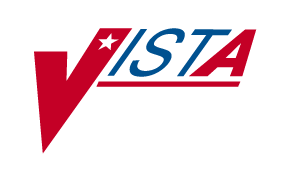 ePharmacyPHASE VIIntegrated Billing (IB) RELEASE NOTESIB*2*452February 2012Department of Veterans AffairsOffice of Enterprise Development
Table of Contents1.	Introduction	11.1.	Documentation Distribution	12.	Patch Description and Installation Instructions	32.1.	Patch Description	32.2.	Pre/Post Installation Overview	62.3.	Installation Instructions	73.	Enhancements	133.1.	Technical Modifications	133.1.1	IB Billing Determination API	133.1.2	New Reason Not Billable	133.1.3	Changes to ECME Billing Events Report	133.1.4	Bill Creation for Duplicate ECME Response	133.1.5	Inclusion of ECME# in Existing Displays	133.1.6	New Fields and Prompts in Existing Options	133.1.7	New Claims Tracking Reason Not Billable	133.2.	Issue Resolutions	133.2.1	New Service Requests (NSR)	133.2.2	Remedy Tickets	14(This page included for two-sided copying.)IntroductionThis patch has enhancements that extend the capabilities of the Veterans Health Information Systems and Technology Architecture (VistA) electronic pharmacy (ePharmacy) billing system.  Below is a list of all the applications involved in this project along with their patch number:APPLICATION/VERSION	PATCHOutpatient Pharmacy (OP) V. 7.0	PSO*7*385Integrated Billing (IB) V. 2.0	IB*2*452Electronic Claims Management Engine (ECME) V. 1.0	BPS*1*11Consolidated Mail Outpatient Pharmacy (CMOP) V. 2.0	PSX*2*73The following associated patches must be installed before proceeding:(v) IB*2*399    <<= must be installed BEFORE ‘IB*2*452’.(v) IB*2*432    <<= must be installed BEFORE ‘IB*2*452’.(v) IB*2*438    <<= must be installed BEFORE `IB*2*452'.(v) IB*2*455    <<= must be installed BEFORE `IB*2*452'.The patches (PSO*7*385, IB*2*452, BPS*1*11, and PSX*2*73) are being released in the Kernel Installation and Distribution System (KIDS) multi-build distribution BPS PSO IB PSX BUNDLE 7.0.The purpose of this software package is to maintain compliance with legislative and federal mandates and to address and correct gaps and inefficiencies in the current electronic pharmacy billing processes.  This will ultimately increase revenues collected by VA Medical Centers andoutpatient pharmacies by reducing the volume of short pays and payment denials.All pharmacy claims for payers that are processed electronically are compliant with the current industry standards.  This software adds support for the electronic billing of the Health Administration Center (HAC) CHAMPVA payer in order to provide an automated process and to prevent manual workarounds for CHAMPVA. Documentation DistributionThe documentation distribution includes:    FILE NAME                         DESCRIPTION    ---------------------------------------------------------------------    IB_2_0_P452_RN.PDF                IB Release Notes (IB*2.0*452)    IB_2_0_P452_TM.PDF                IB Technical Manual/Security Guide(This page included for two-sided copying.)Patch Description and Installation InstructionsPatch DescriptionVistA Patch Display                                                   Page: 1=============================================================================Run Date: JAN 19, 2012                      Designation: IB*2*452Package : INTEGRATED BILLING                Priority   : MANDATORYVersion : 2                                 Status     : RELEASED=============================================================================Associated patches: (v)IB*2*399    <<= must be installed BEFORE `IB*2*452'                    (v)IB*2*432    <<= must be installed BEFORE `IB*2*452'                    (v)IB*2*438    <<= must be installed BEFORE `IB*2*452'                    (v)IB*2*455    <<= must be installed BEFORE `IB*2*452'Subject:  EPHARMACY PHASE 6Category:  DATA DICTIONARY           ROUTINE           ENHANCEMENT           INPUT TEMPLATE           OTHERDescription:===========This patch has enhancements that extend the capabilities of the VeteransHealth Information Systems and Technology Architecture (VistA) electronicpharmacy (ePharmacy) billing system.  Below is a list of all theapplications involved in this project along with their patch number:   APPLICATION/VERSION                                   PATCH   ---------------------------------------------------------------   OUTPATIENT PHARMACY (OP) V. 7.0                       PSO*7*385   INTEGRATED BILLING (IB) V. 2.0                        IB*2*452   ELECTRONIC CLAIMS MANAGEMENT ENGINE (ECME) V. 1.0     BPS*1*11   CONSOLIDATED MAIL OUTPATIENT PHARMACY (CMOP) V. 2.0   PSX*2*73The patches (PSO*7*385, IB*2*452, BPS*1*11, and PSX*2*73) are being releasedin the Kernel Installation and Distribution System (KIDS) multi-builddistribution BPS PSO IB PSX BUNDLE 7.0.The purpose of this software package is to maintain compliance withlegislative and federal mandates and to address and correct gaps andinefficiencies in the current electronic pharmacy billing processes.  Thiswill ultimately increase revenues collected by VA Medical Centers andoutpatient pharmacies by reducing the volume of short pays and paymentdenials.All pharmacy claims for payers that are processed electronically arecompliant with the current industry standards.  This software adds supportfor the electronic billing of the Health Administration Center (HAC) CHAMPVApayer in order to provide an automated process and to prevent manualworkarounds for CHAMPVA.This specific patch contains the following functionality:--------------------------------------------------------- 1. Add IB support for CHAMPVA ePharmacy insurance and CHAMPVA patient    eligibility, and process CHAMPVA ePharmacy prescriptions using the    CHAMPVA rate type. 2. Add a new Claims Tracking Reason Not Billable (RNB) for CHAMPVA,    inpatient prescriptions. 3. Enhance the ECME Billing Events Report option [IB ECME BILLING EVENTS] as    follows:     a. Add patient eligibility (VETERAN, TRICARE, CHAMPVA)     b. Display the NCPDP quantity and units when available and also the        Billed quantity and units     c. Display a break-out of all fees and costs associated with each        prescription     d. Display a break-out of the payer-reported amounts paid in the ECME        response for each prescription 4. Create a bill in IB and AR when a DUPLICATE ECME response is received and    only when a non-cancelled bill with the same Rx#, fill#, and payer    sequence doesn't already exist. 5. Add the display of the ECME# to several existing reports, screens, and    MailMan messages that currently only show the Rx#. 6. Add fields and prompts for the Pharmacy Relationship Code and for the    Pharmacy Person Code in both the Process Insurance Buffer [IBCN INSURANCE    BUFFER PROCESS] option and in the Patient Insurance Info View/Edit [IBCN    PATIENT INSURANCE] option. 7. Add a new Claims Tracking Reason Not Billable (RNB) for    Auto-Reversals for Inpatient Prescriptions. Previous to this patch,    the RNB for this situation was being filed by the system as OTHER.Patch Components================Files & Fields Associated:File Name (#)                                                   New/Modified/  Sub-File Name (#)    Field Name (#)                              Deleted-------------------    -------------------                      -------------PATIENT (#2)  INSURANCE TYPE sub-file (#2.312)                       PHARMACY RELATIONSHIP CODE (#4.05)          New                       PHARMACY PERSON CODE (#4.06)                NewINSURANCE BUFFER (#355.33)                       PHARMACY RELATIONSHIP CODE (#60.15)         New                       PHARMACY PERSON CODE (#60.16)               NewPLAN (#366.03)                       TYPE (#.05)                                 ModifiedIB NCPDP EVENT LOG (#366.14)  EVENT sub-file (#366.141)                       BCID (#.12)                                 Modified                       DATE OF SERVICE (#.206)                     Modified                       RELEASE DATE (#.207)                        Modified                       QTY (#.208)                                 Modified                       BILLING UNITS (#.213)                       New                       NCPDP QTY (#.214)                           New                       NCPDP UNITS (#.215)                         New                       COPAY AMOUNT (#.311)                        Modified                       INGREDIENT COST PAID (#.312)                New                       DISPENSING FEE PAID (#.313)                 New                       PATIENT RESPONSIBILITY (INS) (#.314)        New                       ELIGIBILITY (#7.05)                         New  INSURANCE sub-file (#366.1412)                       PHARMACY PERSON CODE (#.09)                 New                       INGREDIENT COST (#.206)                     New                       USUAL AND CUSTOMARY CHARGE (#.207)          New                       PT INSURANCE POLICY (#.304)                 NewForms Associated:Form Name             File #       New/Modified/Deleted---------             ------       --------------------N/AMail Groups Associated:Mail Group Name          New/Modified/Deleted---------------          --------------------N/AOptions Associated:Option Name            Type               New/Modified/Deleted-----------            ----               --------------------N/AProtocols Associated:Protocol Name                     New/Modified/Deleted-------------                     --------------------IBJ EXIT                             ModifiedIBJT ECME RESP INFO MENU             ModifiedIBJT VIEW ECME RX                    NewSecurity Keys Associated:Security Key Name-----------------N/ATemplates Associated:Template Name             Type      File Name (Number)  New/Modified/Deleted-------------             ----      ------------------  --------------------IBCN PATIENT INSURANCE    INPUT     PATIENT (#2)           ModifiedAdditional Information:New Service Requests (NSRs)----------------------------Request Name: ePharmacy Claims Phase 6 (FY10)  Request ID: 20090215Patient Safety Issues (PSIs)-----------------------------N/ARemedy Ticket(s) & Overview---------------------------N/ATest Sites:----------BirminghamLoma LindaPhoenixRichmondDocumentation Retrieval Instructions------------------------------------Updated documentation describing the new functionality introduced by thispatch is available.The preferred method is to FTP the files fromREDACTED This transmits the files from the firstavailable FTP server. Sites may also elect to retrieve software directly froma specific server as follows: Albany        REDACTED	REDACTED Hines          REDACTED	REDACTED Salt Lake City REDACTED	REDACTEDDocumentation can also be found on the VA Software Documentation Library at:http://www.va.gov/vdl/Title                                 File Name                     FTP Mode----------------------------------------------------------------------------IB Release Notes (IB*2.0*452)         IB_2_0_P452_RN.PDF            BinaryIB Technical Manual/Security Guide    IB_2_0_P452_TM.PDF            BinaryPre/Post Installation OverviewThere is a post-install routine associated with this patch named IBY452PO.The purpose of the post-install routine is to create one new entry in theCLAIMS TRACKING NON-BILLABLE REASONS file (#356.8).  The new entry is namedCHAMPVA INPATIENT/DISCHARGE and it is automatically used by the IB billingdetermination process when processing a CHAMPVA, inpatient prescription.These prescriptions are non-billable.The post-install routine is automatically deleted by the system if allowed byyour Kernel site parameters configuration.  You may delete routineIBY452PO if the installation was successful and it is not automaticallydeleted by KIDS.Installation InstructionsThis patch should take up to 20 minutes to install.DO NOT QUEUE the installation of this patch.To avoid disruptions, these patches should be installed during non-peakhours when there is minimal activity on the system.  Avoid times when ECMEclaims are being transmitted.  Of particular concern would be the optionsbelow.    1. BPS NIGHTLY BACKGROUND JOB [BPS NIGHTLY BACKGROUND JOB]       Do not install the patch when ECME claims are being generated       by the BPS Nightly Background Job option.  Wait for this job to       finish or complete the installation before this job starts.    2. Scheduled CS Transmission [PSXR SCHEDULED CS TRANS] and       Scheduled Non-CS Transmission [PSXR SCHEDULED NON-CS TRANS]       Do not install the patch when prescriptions are being transmitted       to CMOP.  Wait for the CMOP transmissions to finish or complete the       installation before the transmissions start. Both the CS       (Controlled Substances) and the non-CS CMOP transmission options       should be checked.  Check with Pharmacy Service or your Pharmacy       ADPAC to find out when CMOP transmissions occur.              ***** IMPORTANT INSTALLATION NOTES *****This patch bundle is changing the name of File #52.87.  The current name ofthis file is 'PSO TRICARE AUDIT LOG'.  The new name of this file is 'PSO AUDITLOG'.  During the patch installation you will see the following informationpresented to the screen:      52.87     PSO AUDIT LOG   *BUT YOU ALREADY HAVE 'PSO TRICARE AUDIT LOG' AS FILE #52.87!   Shall I write over your PSO TRICARE AUDIT LOG File? YES//Please accept the default answer of YES to this question.You will also be prompted to enter the coordinator for the new BPS CHAMPVAmail group.  Prior to installation, please contact your Medical Care CostRecovery (MCCR) business department (Facility Revenue Manager) todetermine who will be the coordinator for this new mail group.  The usersin this mail group will receive bulletins related to the processing ofCHAMPVA electronic claims.  After the patch is installed, members can beadded to the mail group by using the Mail Group Edit [XMEDITMG] option.Pre-Installation Instructions-----------------------------1.  OBTAIN PATCHES    --------------    Obtain the host file BPS_1_11_PSO_IB_PSX.KID, which contains the    following patches:        BPS*1.0*11        PSO*7.0*385        IB*2.0*452        PSX*2.0*73     Sites can retrieve VistA software from the following FTP addresses.     The preferred method is to FTP the files from:                    REDACTED     This will transmit the files from the first available FTP server.     Sites may also elect to retrieve software directly from a specific     server as follows:       Albany                  REDACTED       Hines                   REDACTED       Salt Lake City          REDACTED     The BPS_1_11_PSO_IB_PSX.KID host file is located in the     anonymous.software directory. Use ASCII Mode when downloading the     file.2.  START UP KIDS    -------------    Start up the Kernel Installation and Distribution System Menu option    [XPD MAIN]:         Edits and Distribution ...         Utilities ...         Installation ...    Select Kernel Installation & Distribution System Option: INStallation                                                             ---         Load a Distribution         Print Transport Global         Compare Transport Global to Current System         Verify Checksums in Transport Global         Install Package(s)         Restart Install of Package(s)         Unload a Distribution         Backup a Transport Global    Select Installation Option:3.  LOAD TRANSPORT GLOBAL FOR MULTI-BUILD    -------------------------------------    From the Installation menu, select the Load a Distribution option.    When prompted for "Enter a Host File:", enter the full directory path    where you saved the host file BPS_1_11_PSO_IB_PSX.KID (e.g.,    SYS$SYSDEVICE:[ANONYMOUS]BPS_1_11_PSO_IB_PSX.KID).    When prompted for "OK to continue with Load? NO//", enter "YES."    The following will display:      Loading Distribution...        BPS PSO IB PSX BUNDLE 7.0        BPS*1.0*11        PSO*7.0*385        IB*2.0*452        PSX*2.0*73      Use INSTALL NAME: BPS PSO IB PSX BUNDLE 7.0 to install this      Distribution.4.  RUN OPTIONAL INSTALLATION OPTIONS FOR MULTI-BUILD    -------------------------------------------------    From the Installation menu, you may select to use the following    options (when prompted for the INSTALL NAME, enter    BPS PSO IB PSX BUNDLE 7.0):    a.  Backup a Transport Global - This option will create a backup        message of any routines exported with this patch.  It will not        backup any other changes such as DD's or templates.    b.  Compare Transport Global to Current System - This option will        allow you to view all changes that will be made when this patch        is installed.  It compares all components of this patch        (routines, DD's, templates, etc.).    c.  Verify Checksums in Transport Global - This option will allow        you to ensure the integrity of the routines that are in the        transport global.5.  INSTALL MULTI-BUILD    -------------------    This is the step to start the installation of this KIDS patch.  This    will need to be run for the BPS PSO IB PSX BUNDLE 7.0.    a.  Choose the Install Package(s) option to start the patch        install.    b.  When prompted for the "Select INSTALL NAME:", enter BPS PSO IB        PSX BUNDLE 7.0.    c.  When prompted to "Enter the Coordinator for Mail Group 'BPS        CHAMPVA':", please respond with the appropriate person.    d.  When prompted "Shall I write over your PSO TRICARE AUDIT LOG File?        YES//", please accept the default of YES in order to change the name        of this file as instructed above.    e.  When prompted "Want KIDS to Rebuild Menu Trees Upon Completion of        Install? YES//", enter YES unless your system does this in a nightly        TaskMan process.    f.  When prompted "Want KIDS to INHIBIT LOGONs during the install?        YES//", enter NO.    g.  When prompted " Want to DISABLE Scheduled Options, Menu Options,        and Protocols? NO//", enter NO.    h.  When prompted "Device: HOME//", respond with the correct device        but do not queue this install.Post-Installation Instructions------------------------------N/ARoutine Information:====================The second line of each of these routines now looks like:;;2.0;INTEGRATED BILLING;**[Patch List]**;21-MAR-94;Build 26The checksums below are new checksums, and can be checked with CHECK1^XTSUMBLD.Routine Name: IBCC1    Before: B52622675   After: B54745451  **19,95,160,159,320,347,377,399,452**Routine Name: IBCNBCD    Before: B85841141   After: B87228703  **82,251,361,371,416,438,452**Routine Name: IBCNBEE    Before: B46140166   After: B46620313  **82,184,252,251,356,361,371,                                           377,416,438,452**Routine Name: IBCNBLE    Before: B79037653   After: B85092127  **82,231,184,251,371,416,435,452**Routine Name: IBCNBMI    Before: B88135696   After: B90850379  **82,184,246,251,299,345,361,                                           371,413,416,438,452**Routine Name: IBCNRDV    Before: B66590171   After: B68041959  **214,231,361,371,452**Routine Name: IBCNRE4    Before: B31384444   After: B30785687  **251,435,452**Routine Name: IBCNSP01    Before: B33683555   After: B38322308  **43,52,85,251,371,377,416,452**Routine Name: IBJDF5    Before: B27507847   After: B27986612  **123,185,240,452**Routine Name: IBJDF51    Before: B57917669   After: B57886181  **123,185,240,356,452**Routine Name: IBJTCA1    Before: B52064339   After: B52613599  **39,80,106,137,223,276,363,                                           384,432,452**Routine Name: IBJTRX    Before: B61346654   After: B76083313  **435,452**Routine Name: IBJTU6    Before:       n/a   After:  B7149148  **452**Routine Name: IBNCPDP    Before:  B5486206   After:  B5636694  **223,276,363,383,384,411,435,452**Routine Name: IBNCPDP1    Before:B163143081   After:B197349742  **223,276,339,363,383,405,384,                                           411,434,437,435,455,452**Routine Name: IBNCPDP2    Before: B72289199   After: B83475194  **223,276,342,347,363,383,405,                                           384,411,435,452**Routine Name: IBNCPDP3    Before: B84836012   After: B84831779  **223,276,342,363,383,384,411,                                           435,452**Routine Name: IBNCPDP4    Before: B55438909   After: B55547845  **276,342,405,384,411,435,452**Routine Name: IBNCPDP5    Before: B76631396   After: B79816493  **411,452**Routine Name: IBNCPDP6    Before: B13230978   After: B13361102  **383,384,411,452**Routine Name: IBNCPDPR    Before: B26651365   After:  B3700462  **276,347,384,452**Routine Name: IBNCPDPU    Before: B95492067   After:B114125068  **223,276,347,383,405,384,437,                                           435,452**Routine Name: IBNCPDS1    Before: B11093951   After: B10933965  **411,452**Routine Name: IBNCPEB    Before: B27674256   After: B27638146  **276,342,347,363,452**Routine Name: IBNCPEV    Before: B84626765   After: B94277434  **342,363,383,384,411,435,452**Routine Name: IBNCPEV1    Before: B49201751   After: B65821785  **342,339,363,411,435,452**Routine Name: IBNCPIV    Before: B54267861   After: B54224856  **435,452**Routine Name: IBNCPLOG    Before: B64598922   After: B76075004  **342,339,363,383,411,435,452**Routine Name: IBNCPNB    Before: B37701881   After: B37701881  **276,342,384,452**Routine Name: IBOHDT1    Before: B16207159   After: B18542858  **70,95,347,452**Routine Name: IBOHLD2    Before: B28331010   After: B31564132  **70,95,133,153,347,452**Routine Name: IBOHPT2    Before: B16246897   After: B19874021  **70,95,347,452**Routine Name: IBRBUL    Before: B33342361   After: B36492961  **70,95,121,153,195,347,452**Routine Name: IBRREL    Before: B25137354   After: B29208696  **95,153,199,347,452**Routine Name: IBY452PO    Before:       n/a   After:  B3019235  **452**Routine list of preceding patches: 399, 432, 438, 455(This page included for two-sided copying.)EnhancementsTechnical Modifications3.1.1	IB Billing Determination API Add IB support for CHAMPVA ePharmacy insurance and CHAMPVA patient eligibility, and process CHAMPVA ePharmacy prescriptions using the CHAMPVA rate type.3.1.2	New Reason Not BillableAdd a new Claims Tracking Reason Not Billable (RNB) for CHAMPVA, inpatient prescriptions.3.1.3	Changes to ECME Billing Events ReportEnhance the ECME Billing Events Report option [IB ECME BILLING EVENTS] as  follows:Add patient eligibility (VETERAN, TRICARE, CHAMPVA)Display the NCPDP quantity and units when available and also the Billed quantity and unitsDisplay a breakout of all fees and costs associated with each prescriptionDisplay a breakout of the payer-reported amounts paid in the ECME response for each prescription3.1.4	Bill Creation for Duplicate ECME ResponseCreate a bill in IB and AR when a DUPLICATE ECME response is received and only when a non-cancelled bill with the same Rx#, fill#, and payer sequence doesn't already exist.3.1.5	Inclusion of ECME# in Existing DisplaysAdd the display of the ECME# to several existing reports, screens, and MailMan messages that currently only show the Rx#.3.1.6	New Fields and Prompts in Existing OptionsAdd fields and prompts for the Pharmacy Relationship Code and for the Pharmacy Person Code in both the Process Insurance Buffer [IBCN INSURANCE BUFFER PROCESS] option and in the Patient Insurance Info View/Edit [IBCN PATIENT INSURANCE] option. 3.1.7	New Claims Tracking Reason Not BillableAdd a new Claims Tracking Reason Not Billable (RNB) for Auto-Reversals for Inpatient Prescriptions. Previous to this patch, the RNB for this situation was being filed by the system as OTHER.Issue Resolutions3.2.1	New Service Requests (NSR)This patch addresses the following New Service Request (NSR):-------------------------------------------------Request Name: ePharmacy Claims Phase 6 (FY10)Request ID: 200902153.2.2	Remedy TicketsThere are no Remedy Tickets associated with this patch.